GUIDELINES

FOR THE CONDUCT OF TESTS

FOR DISTINCTNESS, UNIFORMITY AND STABILITYprepared by (an) expert(s) from Japan to be considered by the
Technical Working Party for Ornamental Plants and Forest Trees
at its forty-eighth session to be held in Cambridge, United Kingdom,from 2015-09-14to 2015-09-18ASSOCIATED DOCUMENTSThese Test Guidelines should be read in conjunction with the General Introduction and its associated TGP documents.TABLE OF CONTENTS	PAGE1.	Subject of these Test Guidelines	32.	Material Required	33.	Method of Examination	33.1	Number of Growing Cycles	33.2	Testing Place	33.3	Conditions for Conducting the Examination	33.4	Test Design	33.5	Additional Tests	34.	Assessment of Distinctness, Uniformity and Stability	44.1	Distinctness	44.2	Uniformity	54.3	Stability	55.	Grouping of Varieties and Organization of the Growing Trial	56.	Introduction to the Table of Characteristics	66.1	Categories of Characteristics	66.2	States of Expression and Corresponding Notes	66.3	Types of Expression	66.4	Example Varieties	66.5	Legend	77.	Table of Characteristics/Tableau des caractères/Merkmalstabelle/Tabla de caracteres	88.	Explanations on the Table of Characteristics	279.	Literature	3810.	Technical Questionnaire	39Subject of these Test Guidelines	These Test Guidelines apply to all varieties of Aglaonema Schott.Material Required2.1	The competent authorities decide on the quantity and quality of the plant material required for testing the variety and when and where it is to be delivered.  Applicants submitting material from a State other than that in which the testing takes place must ensure that all customs formalities and phytosanitary requirements are complied with. The material is to be supplied in the form of plants capable of expressing all relevant characteristics over the growing period.2.3	The minimum quantity of plant material, to be supplied by the applicant, should be:10 rooted cuttings.2.4	The plant material supplied should be visibly healthy, not lacking in vigor, nor affected by any important pest or disease. 2.5	The plant material should not have undergone any treatment which would affect the expression of the characteristics of the variety, unless the competent authorities allow or request such treatment.  If it has been treated, full details of the treatment must be given.Method of Examination3.1	Number of Growing Cycles3.1.1	The minimum duration of tests should normally be a single growing cycle.3.2	Testing Place	Tests are normally conducted at one place.  In the case of tests conducted at more than one place, guidance is provided in TGP/9 “Examining Distinctness”. 3.3	Conditions for Conducting the Examination3.3.1	The tests should be carried out under conditions ensuring satisfactory growth for the expression of the relevant characteristics of the variety and for the conduct of the examination.3.3.2	Because daylight varies, color determinations made against a color chart should be made either in a suitable cabinet providing artificial daylight or in the middle of the day in a room without direct sunlight.  The spectral distribution of the illuminant for artificial daylight should conform with the CIE Standard of Preferred Daylight D 6500 and should fall within the tolerances set out in the British Standard 950, Part I.  These determinations should be made with the plant part placed against a white background.  The color chart and version used should be specified in the variety description.3.4	Test Design3.4.1	Each test should be designed to result in a total of at least 10 plants.3.4.2   The design of the tests should be such that plants or parts of plants may be removed for measurement or counting without prejudice to the observations which must be made up to the end of the growing cycle.	3.5	Additional Tests	Additional tests, for examining relevant characteristics, may be established.Assessment of Distinctness, Uniformity and Stability4.1	Distinctness 4.1.1	General Recommendations	It is of particular importance for users of these Test Guidelines to consult the General Introduction prior to making decisions regarding distinctness.  However, the following points are provided for elaboration or emphasis in these Test Guidelines. 4.1.2	Consistent Differences	The differences observed between varieties may be so clear that more than one growing cycle is not necessary.  In addition, in some circumstances, the influence of the environment is not such that more than a single growing cycle is required to provide assurance that the differences observed between varieties are sufficiently consistent.  One means of ensuring that a difference in a characteristic, observed in a growing trial, is sufficiently consistent is to examine the characteristic in at least two independent growing cycles.4.1.3	Clear Differences	Determining whether a difference between two varieties is clear depends on many factors, and should consider, in particular, the type of expression of the characteristic being examined, i.e. whether it is expressed in a qualitative, quantitative, or pseudo-qualitative manner.  Therefore, it is important that users of these Test Guidelines are familiar with the recommendations contained in the General Introduction prior to making decisions regarding distinctness.4.1.4	Number of Plants / Parts of Plants to be Examined	Unless otherwise indicated, for the purposes of distinctness, all observations on single plants should be made on 9 plants or parts taken from each of 9 plants and any other observations made on all plants in the test, disregarding any off-type plants.4.1.5	Method of Observation 	The recommended method of observing the characteristic for the purposes of distinctness is indicated by the following key in the second column of the Table of Characteristics (see document TGP/9 “Examining Distinctness”, Section 4 “Observation of characteristics”):MG:	single measurement of a group of plants or parts of plantsMS:	measurement of a number of individual plants or parts of plantsVG:	visual assessment by a single observation of a group of plants or parts of plantsVS:	visual assessment by observation of individual plants or parts of plantsType of observation:  visual (V) or measurement (M)“Visual” observation (V) is an observation made on the basis of the expert’s judgment.  For the purposes of this document, “visual” observation refers to the sensory observations of the experts and, therefore, also includes smell, taste and touch.  Visual observation includes observations where the expert uses reference points (e.g. diagrams, example varieties, side-by-side comparison) or non-linear charts (e.g. color charts).  Measurement (M) is an objective observation against a calibrated, linear scale e.g. using a ruler, weighing scales, colorimeter, dates, counts, etc.Type of record:  for a group of plants (G) or for single, individual plants (S)For the purposes of distinctness, observations may be recorded as a single record for a group of plants or parts of plants (G), or may be recorded as records for a number of single, individual plants or parts of plants (S).  In most cases, “G” provides a single record per variety and it is not possible or necessary to apply statistical methods in a plant-by-plant analysis for the assessment of distinctness.In cases where more than one method of observing the characteristic is indicated in the Table of Characteristics (e.g. VG/MG), guidance on selecting an appropriate method is provided in document TGP/9, Section 4.2.4.2	UniformityIt is of particular importance for users of these Test Guidelines to consult the General Introduction prior to making decisions regarding uniformity.  However, the following points are provided for elaboration or emphasis in these Test Guidelines: 4.2.2	For the assessment of uniformity, a population standard of 1% and an acceptance probability of at least 95 % should be applied.  In the case of a sample size of 10 plants, 1 off-type is allowed.4.3	Stability4.3.1	In practice, it is not usual to perform tests of stability that produce results as certain as those of the testing of distinctness and uniformity.  However, experience has demonstrated that, for many types of variety, when a variety has been shown to be uniform, it can also be considered to be stable.4.3.2	Where appropriate, or in cases of doubt, stability may be further examined by testing a new plant stock to ensure that it exhibits the same characteristics as those shown by the initial material supplied.Grouping of Varieties and Organization of the Growing Trial5.1	The selection of varieties of common knowledge to be grown in the trial with the candidate varieties and the way in which these varieties are divided into groups to facilitate the assessment of distinctness are aided by the use of grouping characteristics.  5.2	Grouping characteristics are those in which the documented states of expression, even where produced at different locations, can be used, either individually or in combination with other such characteristics:  (a) to select varieties of common knowledge that can be excluded from the growing trial used for examination of distinctness;  and (b) to organize the growing trial so that similar varieties are grouped together.5.3	The following have been agreed as useful grouping characteristics:(a) Leaf blade: length (characteristic 9)(b) Leaf blade: width (characteristic 10)(c) Leaf blade: color covering the largest surface area on upper side, with the following color groups:Gr. 1: whiteGr. 2: greenGr. 3: grey greenGr. 4: yellowGr. 5: redGr. 6: red purple(d) Leaf blade: color covering the second largest surface area on upper side, with the following colorgroups:Gr. 1: whiteGr. 2: greenGr. 3: grey greenGr. 4: yellowGr. 5: redGr. 6: red purple5.4	Guidance for the use of grouping characteristics, in the process of examining distinctness, is provided through the General Introduction and document TGP/9 “Examining Distinctness”. Introduction to the Table of Characteristics6.1	Categories of Characteristics6.1.1	Standard Test Guidelines Characteristics	Standard Test Guidelines characteristics are those which are approved by UPOV for examination of DUS and from which members of the Union can select those suitable for their particular circumstances.6.1.2	Asterisked Characteristics	Asterisked characteristics (denoted by *) are those included in the Test Guidelines which are important for the international harmonization of variety descriptions and should always be examined for DUS and included in the variety description by all members of the Union, except when the state of expression of a preceding characteristic or regional environmental conditions render this inappropriate.6.2	States of Expression and Corresponding Notes6.2.1	States of expression are given for each characteristic to define the characteristic and to harmonize descriptions.  Each state of expression is allocated a corresponding numerical note for ease of recording of data and for the production and exchange of the description.6.2.2	In the case of qualitative and pseudo-qualitative characteristics (see Chapter 6.3), all relevant states of expression are presented in the characteristic.  However, in the case of quantitative characteristics with 5 or more states, an abbreviated scale may be used to minimize the size of the Table of Characteristics.  For example, in the case of a quantitative characteristic with 9 states, the presentation of states of expression in the Test Guidelines may be abbreviated as follows:However, it should be noted that all of the following 9 states of expression exist to describe varieties and should be used as appropriate:6.2.3	Further explanation of the presentation of states of expression and notes is provided in document TGP/7 “Development of Test Guidelines”.6.3	Types of Expression	An explanation of the types of expression of characteristics (qualitative, quantitative and pseudo-qualitative) is provided in the General Introduction.6.4	Example Varieties	Where appropriate, example varieties are provided to clarify the states of expression of each characteristic.6.5	Legend(*)	Asterisked characteristic 	– see Chapter 6.1.2QL	Qualitative characteristic 	– see Chapter 6.3QN	Quantitative characteristic 	– see Chapter 6.3PQ	Pseudo-qualitative characteristic 	– see Chapter 6.3MG, MS, VG, VS 	– see Chapter 4.1.5(a)-(q) See Explanations on the Table of Characteristics in Chapter 8. (+)	See Explanations on the Table of Characteristics in Chapter 8.Table of Characteristics/Tableau des caractères/Merkmalstabelle/Tabla de caracteresExplanations on the Table of Characteristics8.1 Explanations covering several characteristicsCharacteristics containing the following key in the second column of the Table of Characteristics should be examined as indicated below:
(a)  Leaf should be observed on the full grown leaves on middle third of foliage.
(b)  Petiole: length and Leaf sheath: length should be observed as a following.
(c)  The main color is the color with the largest surface area. in case where the areas of the main and secondary color are too similar to reliably decide which color has the largest area, the darkest color is considered to be the main color.
(d)  Leaf blade: length and Leaf blade: width should be observed as followings.

(e)  Unless otherwise indicated, to be observed on the upper side of leaves.(f)  Where the characteristics refers to colors as "color 1", "color 2" etc.,they are to be recorded in the order that they appear on the RHS chart, i.e. color 1 is the one with the lowest number, color 2 with the second lowest and so on. For example, if the leaves are Green 137A patched with the White 155A, Green 137A will be a color 1 and White 155A color 2. If two colors are on the same page of the chart, for example Green 137A and Green 137D, 137A is regarded as the lower numbered color. It should be noted that under this system, ranking is independent of surface area, so the color covering the greatest surface area may be classified as color 3 or 4. The Guideline makes provision for four colors, if there are more, the color(s) with the smallest surface area(s) should be disregarded.
(g)  In Aglaonema leaf color is very significant to the overall appearance of the variety. Leaves often have several colors in different patterns.  This guideline allows the description of up to four colors using the RHS Colour Charts as well as the distributions, the patterns formed and the areas covered.  Although the colors are referred to as "color 1", "color 2", "color 3" and "color 4" in the headings, this does not indicate a ranking according to prominence or area covered. The order in which the colors should be observed is dictated by the order the colors appear in the RHS Colour Charts, as described in followings.  Example varieties have not been provided for the leaf color characteristics. This is because the number of combinations of observations that this guideline allows for, is larger than number of combinations seen. Providing example varieties for all states of expression in this cases would be misleading.  In order to provide an illustration of the recording method, different worked examples are provided below, in (p),(q),(r) and (s).
(h)  Leaf blade: distribution of color should be observed as followings.  As additional explanation to these diagrums, the states of 'along midrib' may include the states of 'on mid rib'. 'veins' mean to primary lateral veins. 'along veins' may not mean along all primary veins.(i)  Example-One  Variety with three colors on upper side of leaf(j)  Example-Two  Variety with three colors on upper side of leaf(k)  Example-Three  Variety with two colors on upper side of leaf(l)  Leaf blade: pattern of colors: size of brotches should be observed as followings.

(m)  Leaf blade: pattern of central bar should be observed as followings.

(n)  Leaf blade: pattern of stripes should be observed as followings.

(o)  Leaf blade: pattern of marginal zone should be observed as followings.

(p)  Leaf blade: pattern of solid or nearly solid should be observed as followings.
(q)  Example-Four Variety with two colors on lower side of leaf8.2 Explanations for individual characteristicsAd. 2: Plant: number of basal shootsAd. 7: Leaf sheath: angle of apical part
Ad. 11: Leaf blade: ratio length/width
Ad. 12: Leaf blade: position of broadest part
Ad. 13: Leaf blade: shape of apex
Ad. 14: Leaf blade: shape of base
Ad. 79: Leaf blade: blistering
Ad. 81: Leaf blade: profile in cross section
Ad. 82: Leaf blade: number of veins on lower side
Ad. 83: Leaf blade: midrib: profileLiteratureNicolson, D.H., 1969: A revision of Genus Aglaonema(Araceae). Smithsonian Institution press. Washington, USA.63 pp.Sinchaisri, N., et al., 2006: Catalog of Aglaonema in Thailand. Mitkaset Marketting and Advertisement company, Bangkok, Thailand TH,180 pp.Thanabud P., 2000: Aglaonema, Amarin Printing and Publishing Public Co.,Ltd. Thailand, 239pp.Technical Questionnaire[End of document]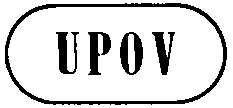 ETG/AGLAO(proj.5)ORIGINAL:  EnglishDATE:  2015-08-03ETG/AGLAO(proj.5)ORIGINAL:  EnglishDATE:  2015-08-03INTERNATIONAL UNION FOR THE PROTECTION OF NEW VARIETIES OF PLANTS INTERNATIONAL UNION FOR THE PROTECTION OF NEW VARIETIES OF PLANTS INTERNATIONAL UNION FOR THE PROTECTION OF NEW VARIETIES OF PLANTS INTERNATIONAL UNION FOR THE PROTECTION OF NEW VARIETIES OF PLANTS INTERNATIONAL UNION FOR THE PROTECTION OF NEW VARIETIES OF PLANTS GenevaGenevaGenevaGenevaGenevaDRAFTDRAFTDRAFT Aglaonema UPOV Code:  AGLAO Aglaonema Schott*Alternative Names:*Alternative Names:*Alternative Names:*Alternative Names:*Alternative Names:*Botanical nameEnglishFrenchGermanSpanishAglaonema SchottChinese EvergreenThe purpose of these guidelines (“Test Guidelines”) is to elaborate the principles contained in the General Introduction (document TG/1/3), and its associated TGP documents, into detailed practical guidance for the harmonized examination of distinctness, uniformity and stability (DUS) and, in particular, to identify appropriate characteristics for the examination of DUS and production of harmonized variety descriptions.StateNotesmall3medium5large7StateNotevery small1very small to small2small3small to medium4medium5medium to large6large7large to very large8very large9EnglishfrançaisdeutschespañolExample Varieties Exemples Beispielssorten Variedades ejemploNote/ Nota1. QN MG VGPlant: heightPlante: hauteurPflanze: HöhePlanta: alturashortbasseniedrigbajaSubrungrueng3mediummoyennemittelmediaChalit's Pride5tallhautehochaltaThep Ranjuan72. QN MS VG  (+)Plant: number of basal shootsPlante: nombre de pousses basalesPflanze: Anzahl BasistriebePlanta: número de ramas basalesabsent or very fewCassic1few2mediumKatharngen3manyChaowang43. QN MS VG  (a) (b)Petiole: lengthPétiole: longueurBlattstiel: LängePeciolo: longitudshortcourtkurzcorta3mediummoyenmittelmediaChalit5longlonglanglargaKatharngen74. PQ VG  (a) (c)Petiole: main colorPétiole : couleur principaleBlattstiel: HauptfarbePecíolo:  color principalRHS Colour Chart (indicate reference number)Code RHS des couleurs (indiquer le numéro de référence)RHS-Farbkarte (Nummer angeben)Carta de colores RHS (indicar el número de referencia)5. (*) PQ VG  (a) (c)Petiole: secondary color (if present)RHS Colour Chart (indicate reference number)EnglishfrançaisdeutschespañolExample Varieties Exemples Beispielssorten Variedades ejemploNote/ Nota6. (*) QN MS VG  (a) (b)Leaf sheath: lengthGaine de la feuille: longueurBlattscheide: LängeVaina de la hoja: longitudabsent or very shortWorld Heritage1shortBebadary3mediumPritty5longKatharngen77. QN VG  (+) (a)Leaf sheath: angle of apical partstrongly acuteSaisamorn1moderately acute2rectangularSupmongkon3moderately obtuse4strongly obtuseKatharngen58. (*) PQ VG  (a) (c)Leaf sheath: main color of outer sideRHS Colour Chart (indicate reference number)9. (*) QN MS VG  (a) (d)Leaf blade: lengthLimbe : longueurBlattspreite: LängeLimbo:  longitudshortcourtkurzcortoBlack Beauty3mediumTiara5longThep Ranjuan7EnglishfrançaisdeutschespañolExample Varieties Exemples Beispielssorten Variedades ejemploNote/ Nota10. (*) QN MS VG  (a) (d)Leaf blade: widthLimbe : largeurBlattspreite: BreiteLimbo:  anchuranarrowétroitschmalestrechoThep Ranjuan3mediumKatharngen5broadWorld Heritage711. QN MS VG  (+) (a)Leaf blade: ratio length/widthLimbe : rapport longueur/largeurBlattspreite: Verhältnis Länge/BreiteLimbo:  relación longitud/anchuralowParumruay3mediumKatharngen5high712. (*) QN VG  (+) (a)Leaf blade: position of broadest parttoward basevers la basezur Basis hinhacia la baseRibbon Evergreen1at middleau milieuin der Mitteen el medioPride of Sumatra2toward apexvers le sommetzur Spitze hinhacia el ápiceIk Q san313. (*) PQ VG  (+) (a)Leaf blade: shape of apexLimbe: forme du sommetBlattspreite: Form der SpitzeLimbo: forma del ápicestrongly acute1moderately acute2obtuse314. (*) PQ VG  (+) (a)Leaf blade: shape of baseLimbe: forme de la baseBlattspreite: Form der BasisLimbo: forma de la baseattenuateThep Ranjuan1acute2obtuseChalit3truncate4cordateWorld Heritage5EnglishfrançaisdeutschespañolExample Varieties Exemples Beispielssorten Variedades ejemploNote/ Nota15. (*) PQ VG  (a) (e) (f) (g)Leaf blade: color 1RHS Colour Chart (indicate reference number)16. (*) PQ VG  (a) (e) (f) (g) (h) (i) (j) (k)Leaf blade: distribution of color 1along midrib1at margin2between midrib and margin3along veins4between veins5throughout6along midrib and at margin7along midrib and along veins8along midrib and throughout9along veins and between veins10at margin and throughout11along midrib, along veins and throughout12along midrib, along veins and between veins1317. (*) QL VG  (a) (e) (f) (g)Leaf blade: pattern of color 1: brotchesabsent1present9EnglishfrançaisdeutschespañolExample Varieties Exemples Beispielssorten Variedades ejemploNote/ Nota18. (*) QN VG  (a) (e) (f) (g) (l)Leaf blade: pattern of color 1: size of blotcessmall1medium2large319. (*) QL VG  (a) (e) (f) (g) (m)Leaf blade: pattern of color 1: central barabsent1present920. (*) QL VG  (a) (e) (f) (g) (n)Leaf blade: pattern of color 1: stripesabsent1present921. (*) QL VG  (a) (e) (f) (g) (o)Leaf blade: pattern of color 1: marginal zoneabsent1present922. (*) QL VG  (a) (e) (f) (g) (p)Leaf blade:pattern of color 1: solid or nearly solidabsent1present9EnglishfrançaisdeutschespañolExample Varieties Exemples Beispielssorten Variedades ejemploNote/ Nota23. (*) QN VG  (a) (e) (f) (g)Leaf blade: total area of color 1small3medium5large724. (*) PQ VG  (a) (e) (f) (g)Leaf blade: color 2RHS Colour Chart (indicate reference number)25. (*) PQ VG  (a) (e) (f) (g) (h) (i) (j) (k)Leaf blade: distribution of color 2along midrib1at margin2between midrib and margin3along veins4between veins5throughtout6along midrib and at margin7along midrib and along veins8along midrib and throughout9along veins and between veins10at margin and throughout11along midrib, along veins and throught12along midrib, along veins and between veins13along midrib, at margin and along veins14EnglishfrançaisdeutschespañolExample Varieties Exemples Beispielssorten Variedades ejemploNote/ Nota26. (*) QL VG  (a) (e) (f) (g)Leaf blade: pattern of color 2: blotchesabsent1present927. (*) QN VG  (a) (e) (f) (g) (l)Leaf blade: pattern of color 2: size of blotchessmall1medium2large328. (*) QL VG  (a) (e) (f) (g) (m)Leaf blade: pattern of color 2: central barabsent1present929. (*) QL VG  (a) (e) (f) (g) (n)Leaf blade: pattern of color 2: stripesabsent1present930. (*) QL VG  (a) (e) (f) (g) (o)Leaf blade: pattern of color 2: marginal zoneabsent1present9EnglishfrançaisdeutschespañolExample Varieties Exemples Beispielssorten Variedades ejemploNote/ Nota31. (*) QL VG  (a) (e) (f) (g) (p)Leaf blade:pattern of color 2: solid or nearly solidabsent1present932. (*) QN VG  (a) (e) (f) (g)Leaf blade: total area of color 2small3medium5large733. (*) PQ VG  (a) (e) (f) (g)Leaf blade: color 3RHS Colour Chart(indicate reference number)34. (*) PQ VG  (a) (e) (f) (g) (h) (i) (j) (k)Leaf blade: distribution of color 3along midrib1at margin2between midrib and margin3along veins4between veins5throughout6along midrib and at margin7along midrib and along veins8along midrib and throughout9along veins and between veins10at margin and throughout11along midrib, along veins and throughout12along midrib, along veins and between veins13along midrib, at margin and along veins14EnglishfrançaisdeutschespañolExample Varieties Exemples Beispielssorten Variedades ejemploNote/ Nota35. (*) QL VG  (a) (e) (f) (g)Leaf blade: pattern of color 3: blotchesabsent1present936. (*) QN VG  (a) (e) (f) (g) (l)Leaf blade: pattern of color 3: size of blotchessmall1medium2large337. (*) QL VG  (a) (e) (f) (g) (m)Leaf blade: pattern of color 3: central barabsent1present938. (*) QL VG  (a) (e) (f) (g) (n)Leaf blade: pattern of color 3: stripesabsent1present939. (*) QL VG  (a) (e) (f) (g) (o)Leaf blade: pattern of color 3: marginal zoneabsent1present9EnglishfrançaisdeutschespañolExample Varieties Exemples Beispielssorten Variedades ejemploNote/ Nota40. (*) QL VG  (a) (e) (f) (g) (p)Leaf blade: pattern of color 3: solid or nearly solidabsent1present941. (*) QN VG  (a) (e) (f) (g)Leaf blade: total area of color 3small3medium5large742. (*) PQ VG  (a) (e) (f) (g)Leaf blade:color 4RHS Colour Chart(indicate reference number)43. (*) PQ VG  (a) (e) (f) (g) (h) (i) (j) (k)Leaf blade: distribution of color 4along midrib1at margin2between midrib and margin3along veins4between veins5throughout6along midrib and at margin7along midrib and along veins8along midrib and throughout9along veins and between veins10at margin and throughout11along midrib, along veins and throughout12along midrib, along veins and between veins13along midrib, at margin and along veins14EnglishfrançaisdeutschespañolExample Varieties Exemples Beispielssorten Variedades ejemploNote/ Nota44. (*) QL VG  (a) (e) (f) (g)Leaf blade: pattern of color 4: blotchesabsent1present945. (*) QN VG  (a) (e) (f) (g) (l)Leaf blade: pattern of color 4: size of blotchessmall1medium2large346. (*) QL VG  (a) (e) (f) (g) (m)Leaf blade: pattern of color 4: central barabsent1present947. (*) QL VG  (a) (e) (f) (g) (n)Leaf blade: pattern of color 4: stripesabsent1present948. (*) QL VG  (a) (e) (f) (g) (o)Leaf blade: pattern of color 4: marginal zoneabsent1present9EnglishfrançaisdeutschespañolExample Varieties Exemples Beispielssorten Variedades ejemploNote/ Nota49. (*) QL VG  (a) (e) (f) (g) (p)Leaf blade: pattern of color 4: solid or nearly solidabsent1present950. (*) QN VG  (a) (e) (f) (g)Leaf blade: total area of color 4small3medium5large751. (*) PQ VG  (a) (e) (f) (g)Leaf blade: color 1 of lower sideRHS Colour Chart (indicate referebce number)52. (*) PQ VG  (a) (e) (f) (g) (h) (q)Leaf blade: distribution of color 1 of lower sidealong midrib1at margin2between midrib and margin3along veins4between veins5throughout6along midrib and at margin7along midrib and along veins8along midrib and throughout9along veins and between veins10at margin and throughout11along midrib, along veins and throughout12along midrib, along veins and between veins13along midrib, at margin and along veins14EnglishfrançaisdeutschespañolExample Varieties Exemples Beispielssorten Variedades ejemploNote/ Nota53. (*) QL VG  (a) (e) (f) (g)Leafblade: pattern of color 1 of lower side: blotchesabsent1present954. (*) QN VG  (a) (e) (f) (g) (l)Leaf blade: pattern of color 1 of lower side: size of blotchessmall1medium2large355. (*) QL VG  (a) (e) (f) (g) (m)Leaf blade: pattern of color 1 of lower side: central barabsent1present956. (*) QL VG  (a) (e) (f) (g) (n)Leaf blade: pattern of color 1 of lower side: stripesabsent1present957. (*) QL VG  (a) (e) (f) (g) (o)Leaf blade:pattern of color 1 of lower side: marginal zoneabsent1present9EnglishfrançaisdeutschespañolExample Varieties Exemples Beispielssorten Variedades ejemploNote/ Nota58. (*) QL VG  (a) (e) (f) (g) (p)Leaf blade: pattern of color 1 of lower side: solid or nearly solidabsent1present959. (*) QL VG  (a) (e) (f) (g)Leaf blade: total area of color 1 of lower sidesmall3medium5large760. (*) PQ VG  (a) (e) (f) (g)Leafblade: color 2 of lower sideRHS Colour Chart (indicate reference number)61. (*) PQ VG  (a) (e) (f) (g) (h) (q)Leaf blade: distribution of color 2 of lower sidealong midrib1at margin2between midrib and margin3along veins4between veins5throughout6along midrib and at margin7along midrib and along veins8along midrib and throughout9along veins and between veins10at margin and throughout11along midrib, along veins and throughout12along midrib, along veins and between veins13along midrib, at margin and along veins14EnglishfrançaisdeutschespañolExample Varieties Exemples Beispielssorten Variedades ejemploNote/ Nota62. (*) QL VG  (a) (e) (f) (g)Leaf blade: pattern of color 2 of lower side: blotchesabsent1present963. (*) QN VG  (a) (e) (f) (g) (l)Leaf blade: pattern of color 2 of lower side: size of blotchessmall1medium2large364. (*) QL VG  (a) (e) (f) (g) (m)Leaf blade: pattern of color 2 of lower side: central barabsent1present965. (*) QL VG  (a) (e) (f) (g) (n)Leaf blade: pattern of color 2 of lower side: stripesabsent1present966. (*) QL VG  (a) (e) (f) (g) (o)Leaf blade:pattern of color 2 of lower side: marginal zoneabsent1present9EnglishfrançaisdeutschespañolExample Varieties Exemples Beispielssorten Variedades ejemploNote/ Nota67. (*) QL VG  (a) (e) (f) (g) (p)Leaf blade: pattern of color 2 of lower side: solid or nearly solidabsent1present968. (*) QN VG  (a) (e) (f) (g)Leaf blade: total area of color 2 of lower sidesmall3medium5large769. (*) PQ VG  (a) (e) (f) (g)Leaf blade: color 3 of lower sideRHS Color Chart (indicate reference number)70. (*) PQ VG  (a) (e) (f) (g) (h) (q)Leaf blade: distribution of color 3 of lower sidealong midrib1at margin2between midrib and margin3along veins4between veins5throughout6along midrib and at margin7along midrib and along veins8along midrib and throughout9along midrib, at margin and along veins9along veins and between veins10at margin and throughout11along midrib, along veins and throughout12along midrib, along veins and between veins13along midrib,at margin and alomg veins14EnglishfrançaisdeutschespañolExample Varieties Exemples Beispielssorten Variedades ejemploNote/ Nota71. (*) QL VG  (a) (e) (f) (g)Leaf blade: pattern of color 3 of lower side: blotchesabsent1present972. (*) QN VG  (a) (e) (f) (g) (l)Leaf blade:pattern of color 3 of lower side: size of blotchessmall1medium2large373. (*) QL VG  (a) (e) (f) (g) (m)Leaf blade: pattern of color 3 of lower side: central barabsent1present974. (*) QL VG  (a) (e) (f) (g) (n)Leaf blade: pattern of color 3 of lower side: stripesabsent1present975. (*) QL VG  (a) (e) (f) (g) (o)Leaf blade: pattern of color 3 of lower side: marginal zoneabsent1present9EnglishfrançaisdeutschespañolExample Varieties Exemples Beispielssorten Variedades ejemploNote/ Nota76. (*) QL VG  (a) (e) (f) (g) (p)Leaf blade: pattern of color 3 of lower side: solid or nearly solidabsent1present977. (*) QN VG  (a) (e) (f) (g)Leaf blade: total area of color 3 of lower sidesmall3medium5large778. (*) QN VG  (a) (e)Leaf blade: glossinessabsent or very weakKatharngen1weak2medium3strongBlack Beauty479. (*) QN VG  (+) (a)Leaf blade: blisteringabsent or weakKatharngen1mediumTiara2strong380. (*) QN VG  (a)Leaf blade: undulation of marginabsent or very weakChalit's Pride1weakKatharngen2mediumSaisamorn3strongBlack Beauty4EnglishfrançaisdeutschespañolExample Varieties Exemples Beispielssorten Variedades ejemploNote/ Nota81. (*) QN VG  (+) (a)Leaf blade: profile in cross sectionflatKatharngen1slightly concave2moderately concaveTiara382. (*) QN MS VG  (+) (a)Leaf blade: number of veins on lower sidefewBlack Beauty1medium2manyKwakngen383. (*) QN VG  (+) (a)Leaf blade: midrib: profileraisedLegacy1flatKatharngen2sunkenRussamithong3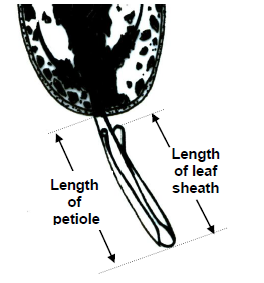 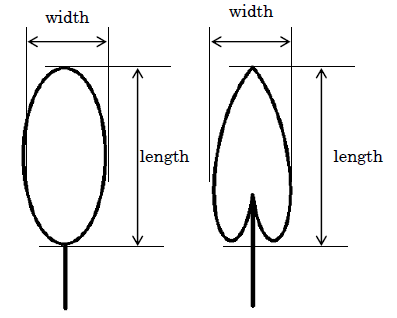 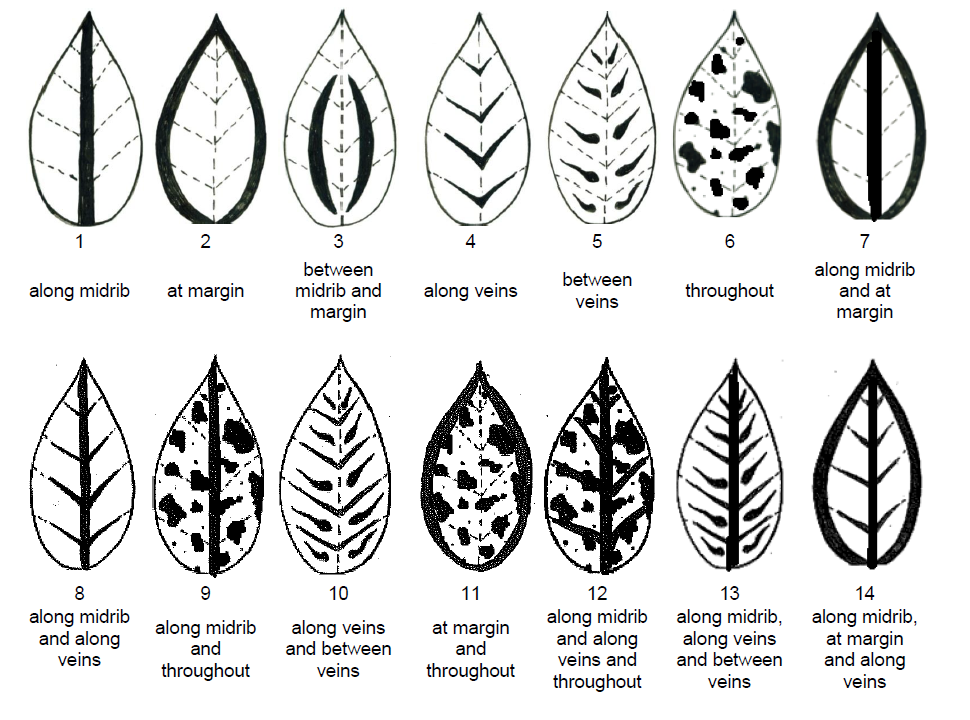 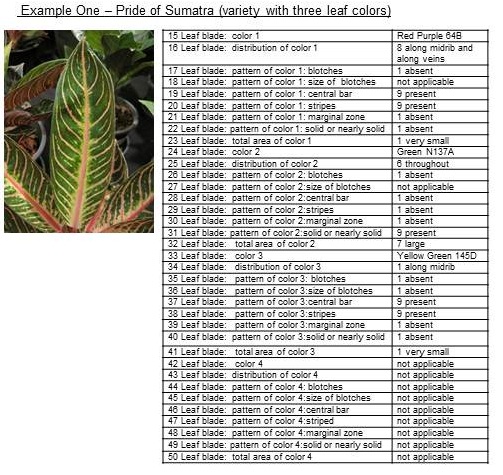 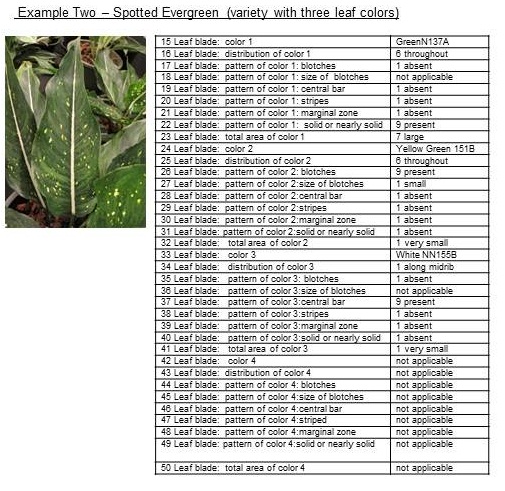 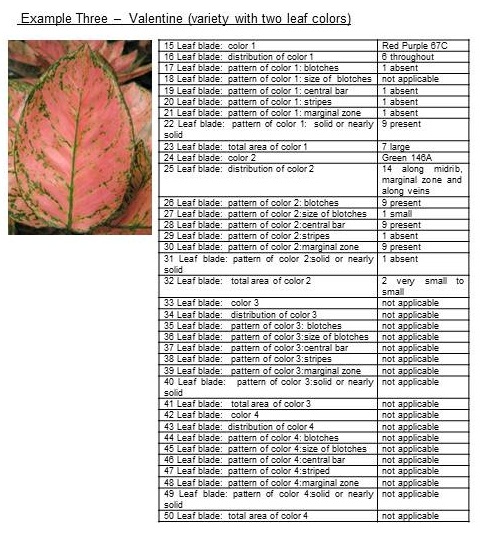 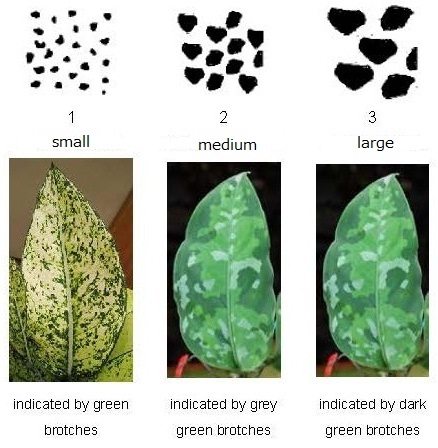 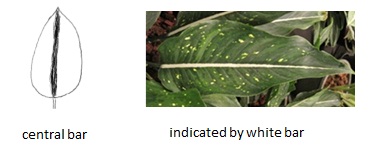 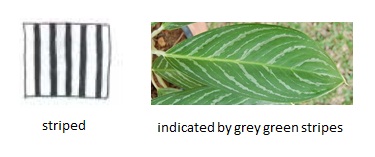 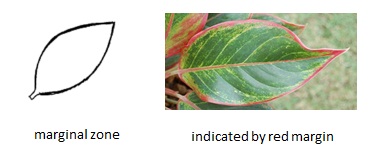 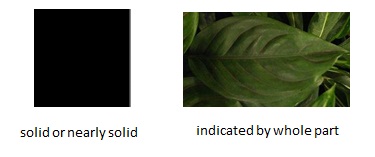 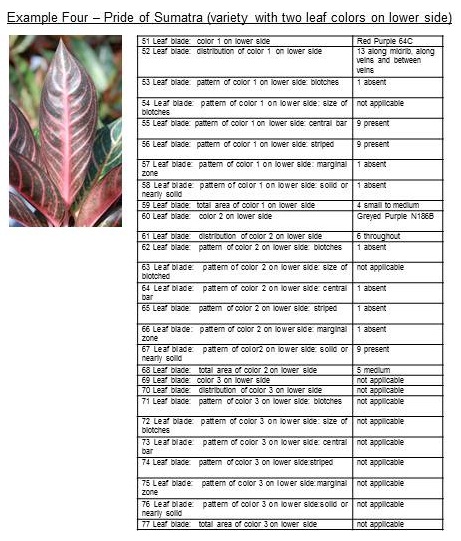 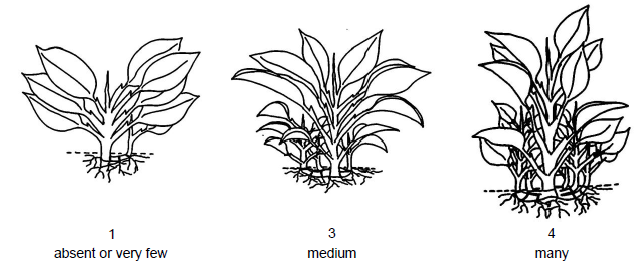 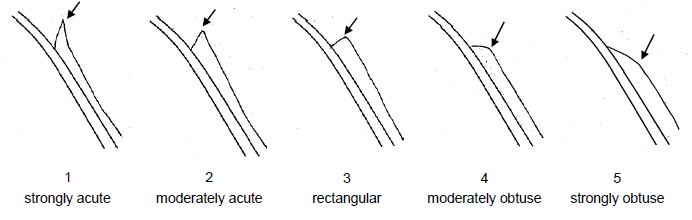 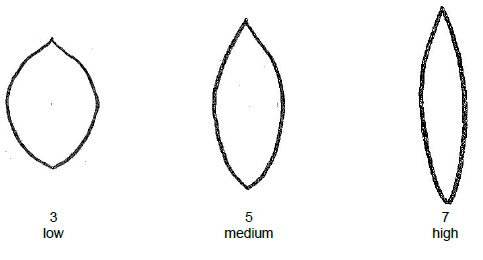 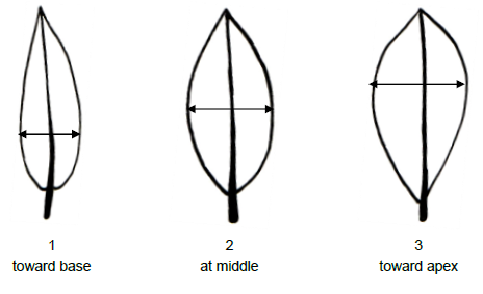 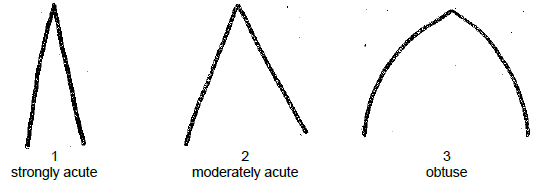 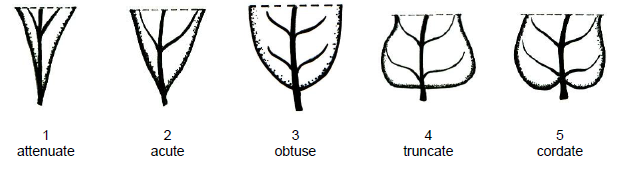 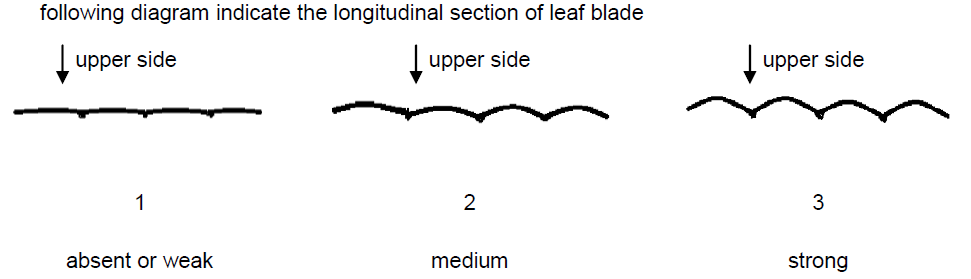 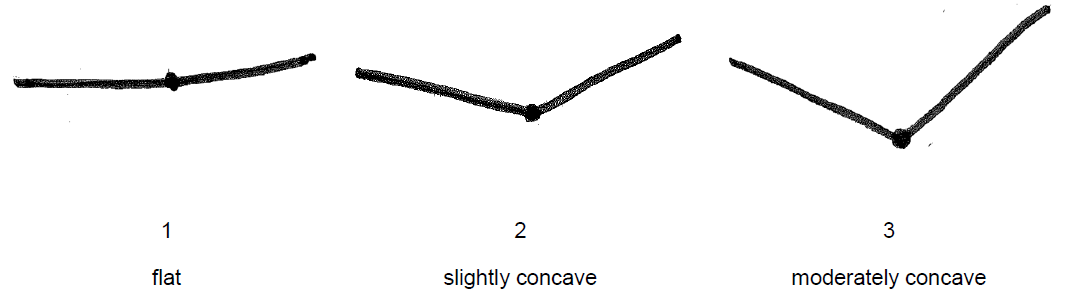 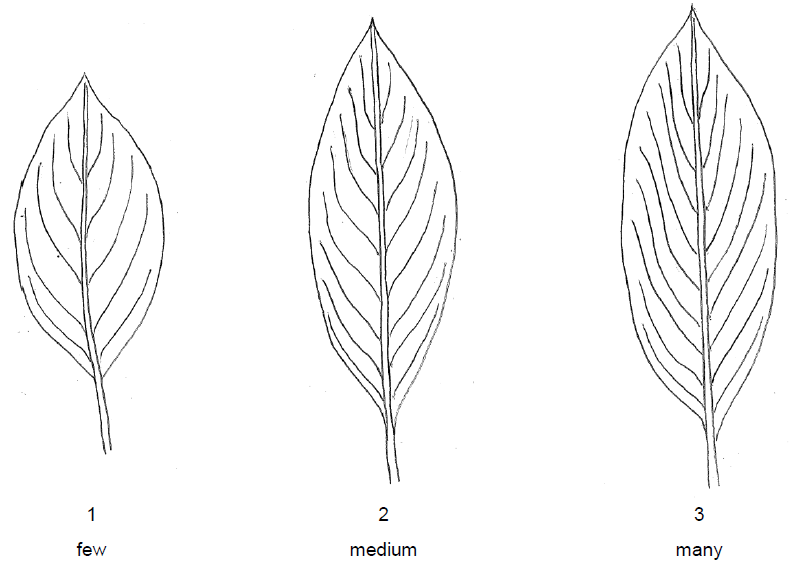 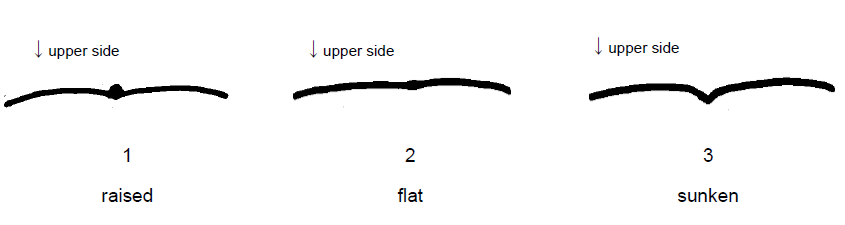 TECHNICAL QUESTIONNAIRETECHNICAL QUESTIONNAIREPage {x} of {y}Reference Number:Reference Number:Application date:Application date:(not to be filled in by the applicant)(not to be filled in by the applicant)TECHNICAL QUESTIONNAIREto be completed in connection with an application for plant breeders’ rightsTECHNICAL QUESTIONNAIREto be completed in connection with an application for plant breeders’ rightsTECHNICAL QUESTIONNAIREto be completed in connection with an application for plant breeders’ rightsTECHNICAL QUESTIONNAIREto be completed in connection with an application for plant breeders’ rightsTECHNICAL QUESTIONNAIREto be completed in connection with an application for plant breeders’ rights1.	Subject of the Technical Questionnaire1.	Subject of the Technical Questionnaire1.	Subject of the Technical Questionnaire1.	Subject of the Technical Questionnaire1.	Subject of the Technical Questionnaire1.1.1Botanical NameAglaonema SchottAglaonema Schott1.1.2Common NameChinese EvergreenChinese Evergreen1.1.3Species2.	Applicant2.	Applicant2.	ApplicantNameAddressTelephone No.Fax No.E-mail addressBreeder (if different from applicant)Breeder (if different from applicant)3.	Proposed denomination and breeder’s reference3.	Proposed denomination and breeder’s reference3.	Proposed denomination and breeder’s referenceProposed denomination	(if available)Breeder’s referenceTECHNICAL QUESTIONNAIRETECHNICAL QUESTIONNAIREPage {x} of {y}Reference Number:Reference Number:4.	Information on the breeding scheme and propagation of the variety 	4.1 	Breeding schemeVariety resulting from:4.1.1	Crossing(a)	controlled cross	[    ]	(please state parent varieties)(…………………..……………..…)	x	(……………..…………………..…)female parent		male parent(b)	partially known cross	[    ]	(please state known parent variety(ies))(…………………..……………..…)	x	(……………..…………………..…)female parent		male parent(c)	unknown cross	[    ]4.1.2	Mutation	[    ](please state parent variety) 	4.1.3	Discovery and development	[    ](please state where and when discovered and how developed)4.1.4	Other	[    ](please provide details)4.	Information on the breeding scheme and propagation of the variety 	4.1 	Breeding schemeVariety resulting from:4.1.1	Crossing(a)	controlled cross	[    ]	(please state parent varieties)(…………………..……………..…)	x	(……………..…………………..…)female parent		male parent(b)	partially known cross	[    ]	(please state known parent variety(ies))(…………………..……………..…)	x	(……………..…………………..…)female parent		male parent(c)	unknown cross	[    ]4.1.2	Mutation	[    ](please state parent variety) 	4.1.3	Discovery and development	[    ](please state where and when discovered and how developed)4.1.4	Other	[    ](please provide details)4.	Information on the breeding scheme and propagation of the variety 	4.1 	Breeding schemeVariety resulting from:4.1.1	Crossing(a)	controlled cross	[    ]	(please state parent varieties)(…………………..……………..…)	x	(……………..…………………..…)female parent		male parent(b)	partially known cross	[    ]	(please state known parent variety(ies))(…………………..……………..…)	x	(……………..…………………..…)female parent		male parent(c)	unknown cross	[    ]4.1.2	Mutation	[    ](please state parent variety) 	4.1.3	Discovery and development	[    ](please state where and when discovered and how developed)4.1.4	Other	[    ](please provide details)4.	Information on the breeding scheme and propagation of the variety 	4.1 	Breeding schemeVariety resulting from:4.1.1	Crossing(a)	controlled cross	[    ]	(please state parent varieties)(…………………..……………..…)	x	(……………..…………………..…)female parent		male parent(b)	partially known cross	[    ]	(please state known parent variety(ies))(…………………..……………..…)	x	(……………..…………………..…)female parent		male parent(c)	unknown cross	[    ]4.1.2	Mutation	[    ](please state parent variety) 	4.1.3	Discovery and development	[    ](please state where and when discovered and how developed)4.1.4	Other	[    ](please provide details)4.	Information on the breeding scheme and propagation of the variety 	4.1 	Breeding schemeVariety resulting from:4.1.1	Crossing(a)	controlled cross	[    ]	(please state parent varieties)(…………………..……………..…)	x	(……………..…………………..…)female parent		male parent(b)	partially known cross	[    ]	(please state known parent variety(ies))(…………………..……………..…)	x	(……………..…………………..…)female parent		male parent(c)	unknown cross	[    ]4.1.2	Mutation	[    ](please state parent variety) 	4.1.3	Discovery and development	[    ](please state where and when discovered and how developed)4.1.4	Other	[    ](please provide details)4.2	Method of propagating the variety4.2.1      Vegetative propagation(a)	cuttings	[   ](b)	in vitro propagation	[   ](c)		[   ](d)	Other (state method)	[   ]..................................................................................................................................................:                                                                                                                                                ::                                                                                                                                                ::................................................................................................................................................:4.2.2	[   ]4.2.3       Other	[   ]              (please provide details)..................................................................................................................................................:                                                                                                                                                ::                                                                                                                                                ::................................................................................................................................................:5.	Characteristics of the variety to be indicated (the number in brackets refers to the corresponding characteristic in Test Guidelines;  please mark the note which best corresponds).5.	Characteristics of the variety to be indicated (the number in brackets refers to the corresponding characteristic in Test Guidelines;  please mark the note which best corresponds).5.	Characteristics of the variety to be indicated (the number in brackets refers to the corresponding characteristic in Test Guidelines;  please mark the note which best corresponds).5.	Characteristics of the variety to be indicated (the number in brackets refers to the corresponding characteristic in Test Guidelines;  please mark the note which best corresponds).CharacteristicsExample VarietiesNote5.1 (9)Leaf blade: lengthvery short1[ ]very short to short2[ ]shortBlack Beauty3[ ]short to medium4[ ]mediumTiara5[ ]medium to long6[ ]longThep Ranjuan7[ ]long to very long8[ ]very long9[ ]5.2 (10)Leaf blade: widthvery narrow1[ ]very narrow to narrow2[ ]narrowThep Ranjuan3[ ]narrow to medium4[ ]mediumKatharngen5[ ]medium to broad6[ ]broadWorld Heritage7[ ]broad to very broad8[ ]very broad9[ ]6.	Similar varieties and differences from these varieties Please use the following table and box for comments to provide information on how your candidate variety differs from the variety (or varieties) which, to the best of your knowledge, is (or are) most similar.  This information may help the examination authority to conduct its examination of distinctness in a more efficient way.6.	Similar varieties and differences from these varieties Please use the following table and box for comments to provide information on how your candidate variety differs from the variety (or varieties) which, to the best of your knowledge, is (or are) most similar.  This information may help the examination authority to conduct its examination of distinctness in a more efficient way.6.	Similar varieties and differences from these varieties Please use the following table and box for comments to provide information on how your candidate variety differs from the variety (or varieties) which, to the best of your knowledge, is (or are) most similar.  This information may help the examination authority to conduct its examination of distinctness in a more efficient way.6.	Similar varieties and differences from these varieties Please use the following table and box for comments to provide information on how your candidate variety differs from the variety (or varieties) which, to the best of your knowledge, is (or are) most similar.  This information may help the examination authority to conduct its examination of distinctness in a more efficient way.Denomination(s) of variety(ies) similar to your candidate varietyCharacteristic(s) in which your candidate variety differs from the similar variety(ies)Describe the expression of the characteristic(s) for the similar variety(ies)Describe the expression of the characteristic(s) for your candidate varietyExampleLeaf blade: ratio length/widthlowmediumComments: Comments: Comments: Comments: 7.	Additional information which may help in the examination of the variety7.1	In addition to the information provided in sections 5 and 6, are there any additional characteristics which may help to distinguish the variety?	Yes	[   ]	No	[   ](If yes, please provide details)7.2	Are there any special conditions for growing the variety or conducting the examination?	Yes	[   ]	No	[   ](If yes, please provide details) 7.3	Other information(c) Leaf blade: color covering the largest surface area on upper side, with the following color groups:  Gr.1: white  		[…]Gr.2: green  		[…]Gr.3: grey green  	[…]Gr.4: yellow  		[…]Gr.5: red  		[…]Gr.6: red purple    	[…](d) Leaf blade: color covering the second largest surface area on upper side, with the following color  groups:   Gr.1: white  		[…]Gr.2: green  		[…]Gr.3: grey green  	[…]Gr.4: yellow  		[…]Gr.5: red  		[…]Gr.6: red purple	[…]7.4	A representative color photograph of the variety displaying its main distinguishing feature(s), should accompany the Technical Questionnaire.  The photograph will provide a visual illustration of the candidate variety which supplements the information provided in the Technical Questionnaire. The key points to consider when taking a photograph of the candidate variety are:Indication of the date and geographic locationCorrect labeling (breeder’s reference)Good quality printed photograph (minimum 10 cm x 15 cm) and/or sufficient resolution electronic format version (minimum 960 x 1280 pixels)Further guidance on providing photographs with the Technical Questionnaire is available in document TGP/7 “Development of Test Guidelines”, Guidance Note 35 (http://www.upov.int/tgp/en/).[The link provided may be deleted by members of the Union when developing authorities’ own test guidelines.]7.	Additional information which may help in the examination of the variety7.1	In addition to the information provided in sections 5 and 6, are there any additional characteristics which may help to distinguish the variety?	Yes	[   ]	No	[   ](If yes, please provide details)7.2	Are there any special conditions for growing the variety or conducting the examination?	Yes	[   ]	No	[   ](If yes, please provide details) 7.3	Other information(c) Leaf blade: color covering the largest surface area on upper side, with the following color groups:  Gr.1: white  		[…]Gr.2: green  		[…]Gr.3: grey green  	[…]Gr.4: yellow  		[…]Gr.5: red  		[…]Gr.6: red purple    	[…](d) Leaf blade: color covering the second largest surface area on upper side, with the following color  groups:   Gr.1: white  		[…]Gr.2: green  		[…]Gr.3: grey green  	[…]Gr.4: yellow  		[…]Gr.5: red  		[…]Gr.6: red purple	[…]7.4	A representative color photograph of the variety displaying its main distinguishing feature(s), should accompany the Technical Questionnaire.  The photograph will provide a visual illustration of the candidate variety which supplements the information provided in the Technical Questionnaire. The key points to consider when taking a photograph of the candidate variety are:Indication of the date and geographic locationCorrect labeling (breeder’s reference)Good quality printed photograph (minimum 10 cm x 15 cm) and/or sufficient resolution electronic format version (minimum 960 x 1280 pixels)Further guidance on providing photographs with the Technical Questionnaire is available in document TGP/7 “Development of Test Guidelines”, Guidance Note 35 (http://www.upov.int/tgp/en/).[The link provided may be deleted by members of the Union when developing authorities’ own test guidelines.]7.	Additional information which may help in the examination of the variety7.1	In addition to the information provided in sections 5 and 6, are there any additional characteristics which may help to distinguish the variety?	Yes	[   ]	No	[   ](If yes, please provide details)7.2	Are there any special conditions for growing the variety or conducting the examination?	Yes	[   ]	No	[   ](If yes, please provide details) 7.3	Other information(c) Leaf blade: color covering the largest surface area on upper side, with the following color groups:  Gr.1: white  		[…]Gr.2: green  		[…]Gr.3: grey green  	[…]Gr.4: yellow  		[…]Gr.5: red  		[…]Gr.6: red purple    	[…](d) Leaf blade: color covering the second largest surface area on upper side, with the following color  groups:   Gr.1: white  		[…]Gr.2: green  		[…]Gr.3: grey green  	[…]Gr.4: yellow  		[…]Gr.5: red  		[…]Gr.6: red purple	[…]7.4	A representative color photograph of the variety displaying its main distinguishing feature(s), should accompany the Technical Questionnaire.  The photograph will provide a visual illustration of the candidate variety which supplements the information provided in the Technical Questionnaire. The key points to consider when taking a photograph of the candidate variety are:Indication of the date and geographic locationCorrect labeling (breeder’s reference)Good quality printed photograph (minimum 10 cm x 15 cm) and/or sufficient resolution electronic format version (minimum 960 x 1280 pixels)Further guidance on providing photographs with the Technical Questionnaire is available in document TGP/7 “Development of Test Guidelines”, Guidance Note 35 (http://www.upov.int/tgp/en/).[The link provided may be deleted by members of the Union when developing authorities’ own test guidelines.]7.	Additional information which may help in the examination of the variety7.1	In addition to the information provided in sections 5 and 6, are there any additional characteristics which may help to distinguish the variety?	Yes	[   ]	No	[   ](If yes, please provide details)7.2	Are there any special conditions for growing the variety or conducting the examination?	Yes	[   ]	No	[   ](If yes, please provide details) 7.3	Other information(c) Leaf blade: color covering the largest surface area on upper side, with the following color groups:  Gr.1: white  		[…]Gr.2: green  		[…]Gr.3: grey green  	[…]Gr.4: yellow  		[…]Gr.5: red  		[…]Gr.6: red purple    	[…](d) Leaf blade: color covering the second largest surface area on upper side, with the following color  groups:   Gr.1: white  		[…]Gr.2: green  		[…]Gr.3: grey green  	[…]Gr.4: yellow  		[…]Gr.5: red  		[…]Gr.6: red purple	[…]7.4	A representative color photograph of the variety displaying its main distinguishing feature(s), should accompany the Technical Questionnaire.  The photograph will provide a visual illustration of the candidate variety which supplements the information provided in the Technical Questionnaire. The key points to consider when taking a photograph of the candidate variety are:Indication of the date and geographic locationCorrect labeling (breeder’s reference)Good quality printed photograph (minimum 10 cm x 15 cm) and/or sufficient resolution electronic format version (minimum 960 x 1280 pixels)Further guidance on providing photographs with the Technical Questionnaire is available in document TGP/7 “Development of Test Guidelines”, Guidance Note 35 (http://www.upov.int/tgp/en/).[The link provided may be deleted by members of the Union when developing authorities’ own test guidelines.]8.	Authorization for release	(a)	Does the variety require prior authorization for release under legislation concerning the protection of the environment, human and animal health?		Yes	[   ]	No	[   ]	(b)	Has such authorization been obtained?		Yes	[   ]	No	[   ]	If the answer to (b) is yes, please attach a copy of the authorization.8.	Authorization for release	(a)	Does the variety require prior authorization for release under legislation concerning the protection of the environment, human and animal health?		Yes	[   ]	No	[   ]	(b)	Has such authorization been obtained?		Yes	[   ]	No	[   ]	If the answer to (b) is yes, please attach a copy of the authorization.8.	Authorization for release	(a)	Does the variety require prior authorization for release under legislation concerning the protection of the environment, human and animal health?		Yes	[   ]	No	[   ]	(b)	Has such authorization been obtained?		Yes	[   ]	No	[   ]	If the answer to (b) is yes, please attach a copy of the authorization.8.	Authorization for release	(a)	Does the variety require prior authorization for release under legislation concerning the protection of the environment, human and animal health?		Yes	[   ]	No	[   ]	(b)	Has such authorization been obtained?		Yes	[   ]	No	[   ]	If the answer to (b) is yes, please attach a copy of the authorization.TECHNICAL QUESTIONNAIREPage {x} of {y}Reference Number:9. 	Information on plant material to be examined or submitted for examination9.1	The expression of a characteristic or several characteristics of a variety may be affected by factors, such as pests and disease, chemical treatment (e.g. growth retardants or pesticides), effects of tissue culture, different rootstocks, scions taken from different growth phases of a tree, etc.9.2	The plant material should not have undergone any treatment which would affect the expression of the characteristics of the variety, unless the competent authorities allow or request such treatment.  If the plant material has undergone such treatment, full details of the treatment must be given.  In this respect, please indicate below, to the best of your knowledge, if the plant material to be examined has been subjected to: (a)	Microorganisms (e.g. virus, bacteria, phytoplasma)	Yes  [   ]	No  [   ](b)	Chemical treatment (e.g. growth retardant, pesticide) 	Yes  [   ]	No  [   ](c)	Tissue culture	Yes  [   ]	No  [   ](d)	Other factors 	Yes  [   ]	No  [   ]Please provide details for where you have indicated “yes”.9. 	Information on plant material to be examined or submitted for examination9.1	The expression of a characteristic or several characteristics of a variety may be affected by factors, such as pests and disease, chemical treatment (e.g. growth retardants or pesticides), effects of tissue culture, different rootstocks, scions taken from different growth phases of a tree, etc.9.2	The plant material should not have undergone any treatment which would affect the expression of the characteristics of the variety, unless the competent authorities allow or request such treatment.  If the plant material has undergone such treatment, full details of the treatment must be given.  In this respect, please indicate below, to the best of your knowledge, if the plant material to be examined has been subjected to: (a)	Microorganisms (e.g. virus, bacteria, phytoplasma)	Yes  [   ]	No  [   ](b)	Chemical treatment (e.g. growth retardant, pesticide) 	Yes  [   ]	No  [   ](c)	Tissue culture	Yes  [   ]	No  [   ](d)	Other factors 	Yes  [   ]	No  [   ]Please provide details for where you have indicated “yes”.9. 	Information on plant material to be examined or submitted for examination9.1	The expression of a characteristic or several characteristics of a variety may be affected by factors, such as pests and disease, chemical treatment (e.g. growth retardants or pesticides), effects of tissue culture, different rootstocks, scions taken from different growth phases of a tree, etc.9.2	The plant material should not have undergone any treatment which would affect the expression of the characteristics of the variety, unless the competent authorities allow or request such treatment.  If the plant material has undergone such treatment, full details of the treatment must be given.  In this respect, please indicate below, to the best of your knowledge, if the plant material to be examined has been subjected to: (a)	Microorganisms (e.g. virus, bacteria, phytoplasma)	Yes  [   ]	No  [   ](b)	Chemical treatment (e.g. growth retardant, pesticide) 	Yes  [   ]	No  [   ](c)	Tissue culture	Yes  [   ]	No  [   ](d)	Other factors 	Yes  [   ]	No  [   ]Please provide details for where you have indicated “yes”.10.	I hereby declare that, to the best of my knowledge, the information provided in this form is correct:	Applicant’s nameSignature	Date10.	I hereby declare that, to the best of my knowledge, the information provided in this form is correct:	Applicant’s nameSignature	Date10.	I hereby declare that, to the best of my knowledge, the information provided in this form is correct:	Applicant’s nameSignature	Date